Зарегистрировано в Минюсте России 8 сентября 2021 г. N 64932МИНИСТЕРСТВО ТРУДА И СОЦИАЛЬНОЙ ЗАЩИТЫ РОССИЙСКОЙ ФЕДЕРАЦИИПРИКАЗот 14 июля 2021 г. N 467нОБ УТВЕРЖДЕНИИ ПРАВИЛФИНАНСОВОГО ОБЕСПЕЧЕНИЯ ПРЕДУПРЕДИТЕЛЬНЫХ МЕР ПО СОКРАЩЕНИЮПРОИЗВОДСТВЕННОГО ТРАВМАТИЗМА И ПРОФЕССИОНАЛЬНЫХ ЗАБОЛЕВАНИЙРАБОТНИКОВ И САНАТОРНО-КУРОРТНОГО ЛЕЧЕНИЯ РАБОТНИКОВ,ЗАНЯТЫХ НА РАБОТАХ С ВРЕДНЫМИ И (ИЛИ) ОПАСНЫМИПРОИЗВОДСТВЕННЫМИ ФАКТОРАМИВ соответствии с подпунктом 6 пункта 1 статьи 18 Федерального закона от 24 июля 1998 г. N 125-ФЗ "Об обязательном социальном страховании от несчастных случаев на производстве и профессиональных заболеваний" (Собрание законодательства Российской Федерации, 1998, N 31, ст. 3803; 2021, N 18, ст. 3070) и подпунктом 5.2.35 пункта 5 Положения о Министерстве труда и социальной защиты Российской Федерации, утвержденного постановлением Правительства Российской Федерации от 19 июня 2012 г. N 610 (Собрание законодательства Российской Федерации, 2012, N 26, ст. 3528), приказываю:1. Утвердить Правила финансового обеспечения предупредительных мер по сокращению производственного травматизма и профессиональных заболеваний работников и санаторно-курортного лечения работников, занятых на работах с вредными и (или) опасными производственными факторами, согласно приложению.2. Признать утратившими силу:приказ Министерства труда и социальной защиты Российской Федерации от 10 декабря 2012 г. N 580н "Об утверждении Правил финансового обеспечения предупредительных мер по сокращению производственного травматизма и профессиональных заболеваний работников и санаторно-курортного лечения работников, занятых на работах с вредными и (или) опасными производственными факторами" (зарегистрирован Министерством юстиции Российской Федерации 29 декабря 2012 г., регистрационный N 26440);приказ Министерства труда и социальной зашиты Российской Федерации от 24 мая 2013 г. N 220н "О внесении изменений в Правила финансового обеспечения предупредительных мер по сокращению производственного травматизма и профессиональных заболеваний работников и санаторно-курортного лечения работников, занятых на работах с вредными и (или) опасными производственными факторами, утвержденные приказом Министерства труда и социальной защиты Российской Федерации от 10 декабря 2012 г. N 580н" (зарегистрирован Министерством юстиции Российской Федерации 2 июля 2013 г., регистрационный N 28964);пункт 27 изменений, вносимых в нормативные правовые акты Министерства труда и социального развития Российской Федерации, Министерства здравоохранения и социального развития Российской Федерации, Министерства труда и социальной защиты Российской Федерации, утвержденных приказом Министерства труда и социальной защиты Российской Федерации от 20 февраля 2014 г. N 103н (зарегистрирован Министерством юстиции Российской Федерации 15 мая 2014 г., регистрационный N 32284);приказ Министерства труда и социальной защиты Российской Федерации от 29 апреля 2016 г. N 201н "О внесении изменений в приказ Министерства труда и социальной защиты Российской Федерации от 10 декабря 2012 г. N 580н "Об утверждении Правил финансового обеспечения предупредительных мер по сокращению производственного травматизма и профессиональных заболеваний работников и санаторно-курортного лечения работников, занятых на работах с вредными и (или) опасными производственными факторами" (зарегистрирован Министерством юстиции Российской Федерации 1 августа 2016 г., регистрационный N 43040);приказ Министерства труда и социальной защиты Российской Федерации от 14 июля 2016 г. N 353н "О внесении изменений в Правила финансового обеспечения предупредительных мер по сокращению производственного травматизма и профессиональных заболеваний работников и санаторно-курортного лечения работников, занятых на работах с вредными и (или) опасными производственными факторами, утвержденные приказом Министерства труда и социальной защиты Российской Федерации от 10 декабря 2012 г. N 580н" (зарегистрирован Министерством юстиции Российской Федерации 8 августа 2016 г., регистрационный N 43140);приказ Министерства труда и социальной защиты Российской Федерации от 31 октября 2017 г. N 764н "О внесении изменений в Правила финансового обеспечения предупредительных мер по сокращению производственного травматизма и профессиональных заболеваний работников и санаторно-курортного лечения работников, занятых на работах с вредными и (или) опасными производственными факторами, утвержденные приказом Министерства труда и социальной защиты Российской Федерации от 10 декабря 2012 г. N 580н" (зарегистрирован Министерством юстиции Российской Федерации 22 декабря 2017 г., регистрационный N 49402);приказ Министерства труда и социальной защиты Российской Федерации от 31 августа 2018 г. N 570н "О внесении изменений в Правила финансового обеспечения предупредительных мер по сокращению производственного травматизма и профессиональных заболеваний работников и санаторно-курортного лечения работников, занятых на работах с вредными и (или) опасными производственными факторами, утвержденные приказом Министерства труда и социальной защиты Российской Федерации от 10 декабря 2012 г. N 580н" (зарегистрирован Министерством юстиции Российской Федерации 21 сентября 2018 г., регистрационный N 52212);приказ Министерства труда и социальной защиты Российской Федерации от 3 декабря 2018 г. N 764н "О внесении изменений в Правила финансового обеспечения предупредительных мер по сокращению производственного травматизма и профессиональных заболеваний работников и санаторно-курортного лечения работников, занятых на работах с вредными и (или) опасными производственными факторами, утвержденные приказом Министерства труда и социальной защиты Российской Федерации от 10 декабря 2012 г. N 580н" (зарегистрирован Министерством юстиции Российской Федерации 17 января 2019 г., регистрационный N 53391).3. Утратил силу. - Приказ Минтруда России от 15.12.2022 N 782н.МинистрА.О.КОТЯКОВПриложениек приказу Министерства трудаи социальной защитыРоссийской Федерацииот 14 июля 2021 г. N 467нПРАВИЛАФИНАНСОВОГО ОБЕСПЕЧЕНИЯ ПРЕДУПРЕДИТЕЛЬНЫХ МЕР ПО СОКРАЩЕНИЮПРОИЗВОДСТВЕННОГО ТРАВМАТИЗМА И ПРОФЕССИОНАЛЬНЫХ ЗАБОЛЕВАНИЙРАБОТНИКОВ И САНАТОРНО-КУРОРТНОГО ЛЕЧЕНИЯ РАБОТНИКОВ,ЗАНЯТЫХ НА РАБОТАХ С ВРЕДНЫМИ И (ИЛИ) ОПАСНЫМИПРОИЗВОДСТВЕННЫМИ ФАКТОРАМИ1. Правила финансового обеспечения предупредительных мер по сокращению производственного травматизма и профессиональных заболеваний работников и санаторно-курортного лечения работников, занятых на работах с вредными и (или) опасными производственными факторами, определяют порядок и условия финансового обеспечения страхователем предупредительных мер (далее соответственно - предупредительные меры, Правила).2. Финансовое обеспечение предупредительных мер осуществляется в пределах бюджетных ассигнований, предусмотренных бюджетом Фонда пенсионного и социального страхования Российской Федерации (далее - Фонд) на текущий финансовый год.(в ред. Приказа Минтруда России от 15.12.2022 N 782н)Финансовое обеспечение предупредительных мер осуществляется страхователем за счет собственных средств с последующим возмещением произведенных им расходов за счет средств бюджета Фонда в пределах суммы, согласованной с территориальным органом Фонда на эти цели, но не более суммы страховых взносов на обязательное социальное страхование от несчастных случаев на производстве и профессиональных заболеваний (далее - страховые взносы), начисленных страхователем за текущий финансовый год, за вычетом расходов, произведенных в текущем календарном году на выплату пособий по временной нетрудоспособности в связи с несчастными случаями на производстве или профессиональными заболеваниями и на оплату отпуска застрахованного лица (сверх ежегодного оплачиваемого отпуска, установленного законодательством Российской Федерации) на весь период его лечения и проезда к месту лечения и обратно.Страхователь направляет на финансовое обеспечение предупредительных мер до 20 процентов сумм страховых взносов, начисленных им за предшествующий календарный год, за вычетом расходов, произведенных в предшествующем календарном году на выплату пособий по временной нетрудоспособности в связи с несчастными случаями на производстве или профессиональными заболеваниями и на оплату отпуска застрахованного лица (сверх ежегодного оплачиваемого отпуска, установленного законодательством Российской Федерации) на весь период его лечения и проезда к месту лечения и обратно.Объем средств, направляемых на указанные цели, может быть увеличен до 30 процентов сумм страховых взносов, начисленных за предшествующий календарный год, за вычетом расходов, произведенных в предшествующем календарном году на выплату пособий по временной нетрудоспособности в связи с несчастными случаями на производстве или профессиональными заболеваниями и на оплату отпуска застрахованного лица (сверх ежегодного оплачиваемого отпуска, установленного законодательством Российской Федерации) на весь период его лечения и проезда к месту лечения и обратно, при условии направления страхователем дополнительного объема средств на санаторно-курортное лечение работников не ранее чем за пять лет до достижения ими возраста, дающего право на назначение страховой пенсии по старости в соответствии с пенсионным законодательством.В случае если страхователь с численностью работающих до 100 человек не осуществлял два последовательных календарных года, предшествующие текущему финансовому году, финансовое обеспечение предупредительных мер, объем средств, направляемых таким страхователем на финансовое обеспечение указанных мер, рассчитывается исходя из отчетных данных за три последовательных календарных года, предшествующие текущему финансовому году, и не может превышать сумму страховых взносов, начисленных им за текущий финансовый год, за вычетом расходов, произведенных в текущем календарном году на выплату пособий по временной нетрудоспособности в связи с несчастными случаями на производстве или профессиональными заболеваниями и на оплату отпуска застрахованного лица (сверх ежегодного оплачиваемого отпуска, установленного законодательством Российской Федерации) на весь период его лечения и проезда к месту лечения и обратно.3. Финансовому обеспечению за счет сумм страховых взносов подлежат расходы страхователя на следующие предупредительные меры:а) проведение специальной оценки условий труда;б) реализация мероприятий по приведению уровней воздействия вредных и (или) опасных производственных факторов на рабочих местах в соответствие с государственными нормативными требованиями охраны труда;в) обучение по охране труда и (или) обучение безопасным методам и приемам выполнения работ повышенной опасности, в том числе горных работ, а также действиям в случае аварии или инцидента на опасном производственном объекте с отрывом от работы следующих категорий работников <1>:--------------------------------<1> Пункт 53, пункт 55 Правил обучения по охране труда и проверки знания требований охраны труда, утвержденных постановлением Правительства Российской Федерации от 24 декабря 2021 г. N 2464 (далее - Правила).руководитель организации, заместители руководителя организации, руководители филиалов и их заместители, на которых приказом страхователя возложены обязанности по охране труда;руководители структурных подразделений организации и их заместители, руководители структурных подразделений филиала и их заместители;работники организации, отнесенные к категории специалисты;специалисты по охране труда;работники рабочих профессий;члены комиссий по проверке знания требований охраны труда, работники, проводящие инструктаж по охране труда и обучение требованиям охраны труда, работник, назначенный на микропредприятии работодателем для проведения проверки знания требований охраны труда;члены комитетов (комиссий) по охране труда, уполномоченные (доверенные) лица по охране труда профессиональных союзов и иных уполномоченных работниками представительных органов организаций;отдельные категории работников организаций, непосредственно выполняющих работы повышенной опасности, и работников, ответственных за организацию, выполнение и контроль работ повышенной опасности, подлежащих обязательному обучению по охране труда в установленном порядке или обучению по вопросам безопасного ведения работ, в том числе горных работ, и действиям в случае аварии или инцидента на опасном производственном объекте;(пп. "в" в ред. Приказа Минтруда России от 27.02.2023 N 101н)г) приобретение работникам, занятым на работах с вредными и (или) опасными условиями труда, а также на работах, выполняемых в особых температурных условиях или связанных с загрязнением, средств индивидуальной защиты, изготовленных на территории государств - членов Евразийского экономического союза, в соответствии с типовыми нормами бесплатной выдачи специальной одежды, специальной обуви и других средств индивидуальной защиты (далее соответственно - СИЗ, типовые нормы) и (или) на основании результатов проведения специальной оценки условий труда, а также смывающих и (или) обезвреживающих средств;д) санаторно-курортное лечение работников, занятых на работах с вредными и (или) опасными производственными факторами (исключая размещение в номерах высшей категории);е) проведение обязательных периодических медицинских осмотров (обследований) работников <2>;--------------------------------<2> Части первая, вторая и пятая статьи 220 Трудового кодекса Российской Федерации; подпункт 3.1 статьи 52 Воздушного кодекса Российской Федерации; статья 55 Кодекса торгового мореплавания Российской Федерации; пункт 3.1 статьи 28, абзац четвертый пункта 2 статьи 41 Кодекса внутреннего водного транспорта Российской Федерации; части четвертая и пятая статьи 27 Федерального закона от 21 ноября 1995 г. N 170-ФЗ "Об использовании атомной энергии"; пункты 3 - 5 статьи 19 Федерального закона от 20 июня 1996 г. N 81-ФЗ "О государственном регулировании в области добычи и использования угля, об особенностях социальной защиты работников организаций угольной промышленности"; абзацы первый и пятый пункта 3 статьи 25 Федерального закона от 10 января 2003 г. N 17-ФЗ "О железнодорожном транспорте в Российской Федерации"; пункт 3 статьи 28 Федерального закона от 26 марта 2003 г. N 35-ФЗ "Об электроэнергетике"; часть вторая статьи 24, пункт 3 части второй статьи 46 Федерального закона от 21 ноября 2011 г. N 323-ФЗ "Об основах охраны здоровья граждан в Российской Федерации".(в ред. Приказов Минтруда России от 27.02.2023 N 101н, от 19.03.2024 N 123н)ж) обеспечение лечебно-профилактическим питанием (далее - ЛПП) работников, для которых указанное питание предусмотрено перечнем отдельных видов работ, при выполнении которых работникам предоставляется бесплатно по установленным нормам лечебно-профилактическое питание, утвержденным приказом Министерства труда и социальной защиты Российской Федерации от 16 мая 2022 г. N 298н (зарегистрирован Министерством юстиции Российской Федерации 30 мая 2022 г., регистрационный N 68627) (далее - Перечень отдельных видов работ);(пп. "ж" в ред. Приказа Минтруда России от 27.02.2023 N 101н)з) приобретение страхователями, работники которых проходят обязательные предсменные (послесменные) и (или) предрейсовые (послерейсовые) медицинские осмотры, медицинских изделий для количественного определения алкоголя в выдыхаемом воздухе, а также для определения наличия психоактивных веществ в моче, зарегистрированных в установленном порядке <3>;--------------------------------<3> Постановление Правительства Российской Федерации от 27 декабря 2012 г. N 1416 "Об утверждении Правил государственной регистрации медицинских изделий" (Собрание законодательства Российской Федерации, 2013, N 1, ст. 14; 2020, N 49, ст. 7897); Решение Совета Евразийской экономической комиссии от 12 февраля 2016 г. N 46 "О Правилах регистрации и экспертизы безопасности, качества и эффективности медицинских изделий" (официальный сайт Евразийского экономического союза http://www.eaeunion.org/, 12.07.2016), с изменениями, внесенными решениями Совета Евразийской экономической комиссии от 24 декабря 2021 г. N 144 (официальный сайт Евразийского экономического союза http://www.eaeunion.org/, 19.01.2022), от 19 мая 2022 г. N 84 (официальный сайт Евразийского экономического союза http://www.eaeunion.org/, 09.06.2022). Является обязательным для Российской Федерации в соответствии с Договором об учреждении Евразийского экономического сообщества от 10 октября 2000 г. (Собрание законодательства Российской Федерации, 2002, N 7, ст. 632); Договором о Евразийском экономическом союзе от 29 мая 2014 г., ратифицированным Федеральным законом от 3 октября 2014 г. N 279-ФЗ "О ратификации Договора о Евразийском экономическом союзе" (Собрание законодательства Российской Федерации, 2014, N 40, ст. 5310) (Договор вступил в силу для Российской Федерации 1 января 2015 г.).(в ред. Приказа Минтруда России от 27.02.2023 N 101н)и) приобретение страхователями, осуществляющими пассажирские и грузовые перевозки, приборов контроля за режимом труда и отдыха водителей (тахографов);к) приобретение страхователями аптечек для оказания первой помощи;л) приобретение отдельных приборов, устройств, оборудования и (или) комплексов (систем) приборов, устройств, оборудования, непосредственно предназначенных для обеспечения безопасности работников и (или) контроля за безопасным ведением работ в рамках технологических процессов, в том числе на подземных работах;м) приобретение отдельных приборов, устройств, оборудования, в том числе компьютерных тренажеров, программного обеспечения, видеофильмов и (или) комплексов (систем) приборов, устройств, оборудования, непосредственно обеспечивающих проведение обучения по вопросам безопасного ведения работ, в том числе горных работ, и действиям в случае аварии или инцидента на опасном производственном объекте и (или) дистанционную видео- и аудиофиксацию инструктажей, обучения и иных форм подготовки работников по безопасному производству работ, а также хранение результатов такой фиксации;(в ред. Приказа Минтруда России от 27.02.2023 N 101н)н) санаторно-курортное лечение работников не ранее чем за пять лет до достижения ими возраста, дающего право на назначение страховой пенсии по старости в соответствии с пенсионным законодательством Российской Федерации (исключая размещение в номерах высшей категории);о) приобретение отдельных приборов, устройств, оборудования и (или) комплексов (систем) приборов, устройств, оборудования, сервисов, систем, непосредственно предназначенных для мониторинга на рабочем месте состояния здоровья работников, занятых на работах с вредными и (или) опасными производственными факторами;п) приобретение приборов, устройств, оборудования (приборы, устройства, оборудование стран - членов Евразийского экономического союза, при отсутствии отечественных аналогов - импортных приборов, устройств, оборудования при условии включения соответствующих мероприятий в отраслевые планы импортозамещения), обеспечивающих безопасное ведение горных работ, в рамках модернизации основных производств, в соответствии с перечнем рекомендуемых приборов, устройств, оборудования (приборы, устройства, оборудование стран - членов Евразийского экономического союза, при отсутствии отечественных аналогов - импортных приборов, устройств, оборудования при условии включения соответствующих мероприятий в отраслевые планы импортозамещения), обеспечивающих безопасное ведение горных работ, в рамках модернизации основных производств, утверждаемым Министерством труда и социальной защиты Российской Федерации;(пп. "п" введен Приказом Минтруда России от 02.03.2022 N 97н)р) обеспечение бесплатной выдачей молока или других равноценных пищевых продуктов работников, занятых на рабочих местах с вредными условиями труда, установленными по результатам специальной оценки условий труда, при наличии вредных производственных факторов в соответствии с Перечнем вредных производственных факторов на рабочих местах с вредными условиями труда, установленными по результатам специальной оценки условий труда, при наличии которых занятым на таких рабочих местах работникам выдаются бесплатно по установленным нормам молоко или другие равноценные пищевые продукты, утвержденным приказом Министерства труда и социальной защиты Российской Федерации от 12 мая 2022 г. N 291н (зарегистрирован Министерством юстиции Российской Федерации 30 мая 2022 г., регистрационный N 68624) (далее - Перечень вредных производственных факторов);(пп. "р" в ред. Приказа Минтруда России от 27.02.2023 N 101н)с) проведение оценки профессиональных рисков.(пп. "с" введен Приказом Минтруда России от 19.03.2024 N 123н)3.1. Утратил силу. - Приказ Минтруда России от 27.02.2023 N 101н.4. Для получения решения Фонда о финансовом обеспечении предупредительных мер страхователь или обособленное подразделение страхователя, зарегистрированное в соответствии с подпунктом 2 пункта 1 статьи 6 Федерального закона от 24 июля 1998 г. N 125-ФЗ "Об обязательном социальном страховании от несчастных случаев на производстве и профессиональных заболеваний" (Собрание законодательства Российской Федерации, 1998, N 31, ст. 3803; 2021, N 18, ст. 3070) (далее - страхователь), обращается с заявлением о финансовом обеспечении предупредительных мер (далее - заявление) в территориальный орган Фонда по месту своей регистрации в срок до 1 августа текущего календарного года.5. К заявлению прилагаются следующие документы (копии документов):а) план финансового обеспечения предупредительных мер в текущем календарном году, рекомендуемый образец которого приведен в приложении к Правилам (далее - план финансового обеспечения), составленный с учетом перечня мероприятий по улучшению условий и охраны труда работников, разработанного по результатам проведения специальной оценки условий труда, и (или) коллективного договора (соглашения по охране труда между работодателем и представительным органом работников) и (или) перечня реализуемых страхователем мероприятий по улучшению условий и охраны труда, утвержденного локальным нормативным актом, с указанием суммы финансирования;(в ред. Приказа Минтруда России от 31.05.2022 N 330н)б) копия или выписка из коллективного договора (соглашения по охране труда между работодателем и представительным органом работников) и (или) копия или выписка из локального нормативного акта о реализуемых страхователем мероприятиях по улучшению условий и охраны труда.(в ред. Приказов Минтруда России от 31.05.2022 N 330н, от 27.02.2023 N 101н)Заявление с прилагаемыми к нему документами (копиями документов) представляется страхователем либо лицом, представляющим его интересы, на бумажном носителе либо в форме электронного документа.6. Для обоснования финансового обеспечения предупредительных мер страхователь дополнительно представляет документы (копии документов), обосновывающие необходимость финансового обеспечения предупредительных мер, в том числе:а) в случае включения в план финансового обеспечения предупредительных мер, предусмотренных подпунктом "а" пункта 3 Правил:абзац исключен. - Приказ Минтруда России от 27.02.2023 N 101н;копию гражданско-правового договора с организацией, проводящей специальную оценку условий труда, с указанием идентификационного номера предстоящей специальной оценки условий труда, количества рабочих мест, в отношении которых проводится специальная оценка условий труда, и стоимости проведения специальной оценки условий труда на указанном количестве рабочих мест;(в ред. Приказа Минтруда России от 27.02.2023 N 101н)б) в случае включения в план финансового обеспечения предупредительных мер, предусмотренных подпунктом "б" пункта 3 Правил:сведения об идентификационном номере отчета о проведении специальной оценки условий труда, содержащего сведения о превышении предельно допустимых уровней воздействия вредных и (или) опасных производственных факторов на соответствующих рабочих местах;(в ред. Приказа Минтруда России от 27.02.2023 N 101н)--------------------------------<4> Сноска исключена. - Приказ Минтруда России от 27.02.2023 N 101н.сведения об идентификационном номере отчета о проведении специальной оценки условий труда после реализации соответствующих мероприятий и содержащего сведения, свидетельствующие о снижении класса (подкласса) условий труда на соответствующих рабочих местах, которые могут быть предоставлены при подтверждении расходов;(в ред. Приказа Минтруда России от 27.02.2023 N 101н)перечень оборудования с представлением технических характеристик и (или) перечень работ с представлением проектно-сметной документацией по приведению уровней воздействия вредных и (или) опасных производственных факторов на рабочих местах в соответствие с государственными нормативными требованиями охраны труда;копию договора на приобретение соответствующего оборудования и (или) на проведение соответствующих работ;в) в случае включения в план финансового обеспечения предупредительных мер, предусмотренных подпунктом "в" пункта 3 Правил:копию локального нормативного акта страхователя о направлении работников на обучение по охране труда и (или) на обучение безопасным методам и приемам выполнения работ повышенной опасности, в том числе горных работ, а также действиям в случае аварии или инцидента на опасном производственном объекте с отрывом от работы;копию договора на проведение обучения работодателей и работников по охране труда с организацией или с индивидуальным предпринимателем, оказывающими услуги в области охраны труда и аккредитованными в установленном порядке <5>;--------------------------------<5> Постановление Правительства Российской Федерации от 16 декабря 2021 г. N 2334 "Об утверждении Правил аккредитации организаций, индивидуальных предпринимателей, оказывающих услуги в области охраны труда, и требований к организациям и индивидуальным предпринимателям, оказывающим услуги в области охраны труда".список работников, направляемых на обучение по охране труда и (или) на обучение безопасным методам и приемам выполнения работ повышенной опасности, в том числе горных работ, и действиям в случае аварии или инцидента на опасном производственном объекте с указанием категории (должности, специальности) работников, имеющих право проходить обучение за счет средств обязательного социального страхования от несчастных случаев на производстве и профессиональных заболеваний и документами, подтверждающими принадлежность указанных в них работников к той или иной категории, а именно:в случае включения в список руководителей организации, заместителей руководителя организации, руководителей филиалов и их заместителей - копии приказов о возложении на них обязанности по охране труда;в случае включения в список руководителей структурных подразделений организации и их заместителей, руководителей структурных подразделений филиала и их заместителей, специалистов по охране труда, работников, назначенных на микропредприятии страхователем для проведения проверки знания требований охраны труда - копии приказов о назначении на должность (приеме на работу) указанных категорий;в случае включения в список работников организации, отнесенных к категории специалисты, работников рабочих профессий - копии локальных нормативных актов страхователя, определяющих отнесение работников к указанным категориям;в случае включения в список членов комиссий по проверке знания требований охраны труда, работников, членов комитетов (комиссий) по охране труда - копии приказов работодателей об утверждении состава комитета (комиссии);в случае включения в список уполномоченных (доверенных) лиц по охране труда профессиональных союзов и иных уполномоченных работниками представительных органов организаций - выписки из протоколов решений профсоюзных органов или иных уполномоченных работниками представительных органов о назначении уполномоченных (доверенных) лиц по охране труда;в случае включения в список отдельных категорий работников организации, непосредственно выполняющих работы повышенной опасности, и работников, ответственных за организацию, выполнение и контроль работ повышенной опасности - копию локального нормативного акта страхователя, определяющего работников, непосредственно выполняющих работы повышенной опасности, и работников, ответственных за организацию, выполнение и контроль работ повышенной опасности;(пп. "в" в ред. Приказа Минтруда России от 27.02.2023 N 101н)г) в случае включения в план финансового обеспечения предупредительных мер, предусмотренных подпунктом "г" пункта 3 Правил:перечень приобретаемых СИЗ с указанием профессий (должностей) работников, норм выдачи СИЗ со ссылкой на соответствующий пункт типовых норм, а также количества, стоимости, даты изготовления и срока годности приобретаемых СИЗ, артикула или модели приобретаемых СИЗ (при наличии), а также номеров и срока действия сертификатов (деклараций) соответствия СИЗ техническому регламенту Таможенного союза "О безопасности средств индивидуальной защиты" (ТР ТС 019/2011), принятому решением Комиссии Таможенного союза от 9 декабря 2011 г. N 878 (официальный сайт Комиссии Таможенного союза http://www.tsouz.ru/, 15.12.2011) <5.1> (далее - технический регламент Таможенного союза "О безопасности средств индивидуальной защиты" (ТР ТС 019/2011), действующих на момент приобретения СИЗ; сведения о дате изготовления и сроке годности приобретаемых СИЗ могут быть представлены при подтверждении расходов;(в ред. Приказа Минтруда России от 27.02.2023 N 101н)--------------------------------<5.1> с изменениями, внесенными решениями Коллегии Евразийской экономической комиссии от 13 ноября 2012 г. N 221 (официальный сайт Евразийской экономической комиссии http://www.tsouz.ru/, 20.11.2012), от 6 марта 2018 г. N 37 (официальный сайт Евразийского экономического союза http://www.eaeunion.org/, 07.03.2018), Совета Евразийской экономической комиссии от 28 мая 2019 г. N 55 (официальный сайт Евразийского экономического союза http://www.eaeunion.org/, 31.05.2019), решением Коллегии Евразийской экономической комиссии от 3 марта 2020 г. N 30 (Официальный сайт Евразийского экономического союза http://www.eaeunion.org/, 05.03.2020). Является обязательным для Российской Федерации в соответствии с Договором об учреждении Евразийского экономического сообщества от 10 октября 2000 г. (Собрание законодательства Российской Федерации, 2002, N 7, ст. 632); Договором о Евразийском экономическом союзе от 29 мая 2014 г., ратифицированным Федеральным законом от 3 октября 2014 г. N 279-ФЗ "О ратификации Договора о Евразийском экономическом союзе" (Собрание законодательства Российской Федерации, 2014, N 40, ст. 5310) (Договор вступил в силу для Российской Федерации 1 января 2015 г.).(сноска введена Приказом Минтруда России от 27.02.2023 N 101н)абзацы третий - четвертый исключены. - Приказ Минтруда России от 27.02.2023 N 101н;копию действующего на момент приобретения СИЗ заключения о подтверждении производства промышленной продукции на территории Российской Федерации, выданного Министерством промышленности и торговли Российской Федерации или номер реестровой записи в реестре российской промышленной продукции <7>, или выписку из реестра промышленных товаров государств - членов Евразийского экономического союза - для СИЗ, изготовленных на территории Российской Федерации;(в ред. Приказов Минтруда России от 27.02.2023 N 101н, от 19.03.2024 N 123н)--------------------------------<7> Правила выдачи заключения о подтверждении производства промышленной продукции на территории Российской Федерации, утвержденные постановлением Правительства Российской Федерации от 17 июля 2015 г. N 719 (Собрание законодательства Российской Федерации, 2015, N 30, ст. 4597; 2022, N 38, ст. 6460).(в ред. Приказа Минтруда России от 27.02.2023 N 101н)копию действующей на момент приобретения СИЗ декларации о происхождении товара или сертификата о происхождении товара, или выписку из реестра промышленных товаров государств - членов Евразийского экономического союза - для СИЗ, изготовленных на территории других государств - членов Евразийского экономического союза;(в ред. Приказа Минтруда России от 27.02.2023 N 101н)д) в случае включения в план финансового обеспечения предупредительных мер, предусмотренных подпунктами "д" и "н" пункта 3 Правил:заключительный акт врачебной комиссии по итогам проведения обязательных периодических медицинских осмотров (обследований) работников (далее - заключительный акт);список работников, направляемых на санаторно-курортное лечение, с указанием рекомендаций, содержащихся в заключительном акте;абзац утратил силу. - Приказ Минтруда России от 31.05.2022 N 330н;копии договоров с организацией, осуществляющей санаторно-курортное лечение работников, и (или) счетов на приобретение путевок (в случае если организация, осуществляющая санаторно-курортное лечение работников, является структурным подразделением страхователя, - копию положения о данном структурном подразделении страхователя и копию локального нормативного акта страхователя об организации санаторно-курортного лечения работников). В случае привлечения сторонней организации (агента) к организации проведения санаторно-курортного лечения работников дополнительно предоставляется копия договора, заключенного страхователем с такой организацией (агентом), с указанием размера агентского вознаграждения, иной платы за посреднические услуги и (или) наценки, устанавливаемой агентом;(в ред. Приказа Минтруда России от 19.03.2024 N 123н)калькуляцию стоимости путевки.Дополнительно, в случае включения в план финансового обеспечения предупредительных мер, предусмотренных подпунктом "н" пункта 3 Правил:копию справки для получения путевки на санаторно-курортное лечение по форме, утвержденной в соответствии с действующим законодательством Российской Федерации <8> (далее - справка по форме N 070/у), при отсутствии заключительного акта;--------------------------------<8> Приказ Министерства здравоохранения Российской Федерации от 15 декабря 2014 г. N 834н "Об утверждении унифицированных форм медицинской документации, используемых в медицинских организациях, оказывающих медицинскую помощь в амбулаторных условиях, и порядков по их заполнению" (зарегистрирован Министерством юстиции Российской Федерации 20 февраля 2015 г., регистрационный N 36160), с изменениями, внесенными приказами Министерства здравоохранения Российской Федерации от 9 января 2018 г. N 2н (зарегистрирован Министерством юстиции Российской Федерации 4 апреля 2018 г., регистрационный N 50614), от 2 ноября 2020 г. N 1186н (зарегистрирован Министерством юстиции Российской Федерации 27 ноября 2020 г., регистрационный N 61121).список работников, направляемых на санаторно-курортное лечение, с указанием сведений о страховом номере индивидуального лицевого счета (СНИЛС) и рекомендаций, содержащихся в справке по форме N 070/у, при отсутствии заключительного акта;абзац утратил силу. - Приказ Минтруда России от 31.05.2022 N 330н;е) в случае включения в план финансового обеспечения предупредительных мер, предусмотренных подпунктом "е" пункта 3 Правил:копию списка работников, подлежащих прохождению обязательных периодических медицинских осмотров (обследований) в текущем календарном году, утвержденного в установленном порядке <9>;(в ред. Приказа Минтруда России от 27.02.2023 N 101н)--------------------------------<9> Приказ Министерства здравоохранения Российской Федерации от 28 января 2021 г. N 29н "Об утверждении Порядка проведения обязательных предварительных и периодических медицинских осмотров работников, предусмотренных частью четвертой статьи 213 Трудового кодекса Российской Федерации, перечня медицинских противопоказаний к осуществлению работ с вредными и (или) опасными производственными факторами, а также работ, при выполнении которых проводятся обязательные предварительные и периодические медицинские осмотры" (зарегистрирован Министерством юстиции Российской Федерации 29 января 2021 г., регистрационный N 62277), с изменениями, внесенными приказом Министерства здравоохранения Российской Федерации от 1 февраля 2022 г. N 44н (зарегистрирован Министерством юстиции Российской Федерации 9 февраля 2022 г., регистрационный N 67206); приказ Министерства труда и социальной защиты Российской Федерации и Министерства здравоохранения Российской Федерации от 31 декабря 2020 г. N 988н/1420н "Об утверждении перечня вредных и (или) опасных производственных факторов и работ, при выполнении которых проводятся обязательные предварительные медицинские осмотры при поступлении на работу и периодические медицинские осмотры" (зарегистрирован Министерством юстиции Российской Федерации 29 января 2021 г., регистрационный N 62278).(в ред. Приказа Минтруда России от 27.02.2023 N 101н)копию договора с медицинской организацией на проведение обязательных периодических медицинских осмотров (обследований) работников (в случае если медицинская организация является структурным подразделением страхователя, - копию положения о данном структурном подразделении страхователя и копию локального нормативного акта страхователя об организации проведения обязательных периодических медицинских осмотров (обследований) работников);абзац утратил силу. - Приказ Минтруда России от 31.05.2022 N 330н;расчет стоимости услуг по проведению обязательных периодических медицинских осмотров (обследований) работников (при отсутствии данного расчета в договоре с медицинской организацией на проведение обязательных периодических медицинских осмотров (обследований) работников);ж) в случае включения в план финансового обеспечения предупредительных мер, предусмотренных подпунктом "ж" пункта 3 Правил:перечень работников, которым выдается ЛПП, с указанием их профессий (должностей) и норм выдачи со ссылкой на соответствующий пункт Перечня отдельных видов работ;(в ред. Приказа Минтруда России от 27.02.2023 N 101н)номер рациона ЛПП;абзац утратил силу. - Приказ Минтруда России от 31.05.2022 N 330н;копии документов о фактически отработанном работниками времени в особо вредных условиях труда;копии постатейных смет расходов, запланированных страхователем на обеспечение работников ЛПП, на планируемый период;копии договоров страхователя с организациями общественного питания, если выдача ЛПП производилась не в структурных подразделениях страхователя;копии документов, подтверждающих затраты страхователя на обеспечение работников ЛПП;з) в случае включения в план финансового обеспечения предупредительных мер, предусмотренных подпунктом "з" пункта 3 Правил:копию локального нормативного акта о проведении предсменных (послесменных) и (или) предрейсовых (послерейсовых) медицинских осмотров работников;копию договора страхователя с организацией, оказывающей услуги по проведению предрейсовых (послерейсовых) и (или) предсменных (послесменных) медицинских осмотров работников;(в ред. Приказа Минтруда России от 31.05.2022 N 330н)перечень приобретаемых медицинских изделий для количественного определения алкоголя в выдыхаемом воздухе, а также определения наличия психоактивных веществ в моче, с указанием их количества и стоимости;абзац утратил силу. - Приказ Минтруда России от 19.03.2024 N 123н;и) в случае включения в план финансового обеспечения предупредительных мер, предусмотренных подпунктом "и" пункта 3 Правил:абзац утратил силу. - Приказ Минтруда России от 31.05.2022 N 330н;перечень транспортных средств (далее - ТС), подлежащих оснащению тахографами, с указанием их государственного регистрационного номера, даты выпуска, сведений о прохождении ТС последнего технического осмотра;абзац утратил силу. - Приказ Минтруда России от 31.05.2022 N 330н;копию свидетельства о регистрации ТС в органах Государственной инспекции безопасности дорожного движения;копии счетов на оплату приобретаемых тахографов;к) в случае включения в план финансового обеспечения предупредительных мер, предусмотренных подпунктом "к" пункта 3 Правил, - перечень приобретаемых медицинских изделий <10> с указанием количества и стоимости приобретаемых медицинских изделий, а также с указанием санитарных постов, подлежащих комплектации аптечками для оказания первой помощи;--------------------------------<10> Приказ Министерства здравоохранения Российской Федерации от 15 декабря 2020 г. N 1331н "Об утверждении требований к комплектации медицинскими изделиями аптечки для оказания первой помощи работникам" (зарегистрирован Министерством юстиции Российской Федерации 10 марта 2021 г., регистрационный N 62703).л) в случае включения в план финансового обеспечения предупредительных мер, предусмотренных подпунктами "л", "м" и "п" пункта 3 Правил:(в ред. Приказа Минтруда России от 02.03.2022 N 97н)копии документов, обосновывающих приобретение страхователем соответствующих приборов, устройств, оборудования, в том числе компьютерных тренажеров, программного обеспечения, видеофильмов и (или) комплексов (систем) приборов, устройств, оборудования;(в ред. Приказа Минтруда России от 27.02.2023 N 101н)копии (выписки из) технических проектов и (или) проектной документации, которыми предусмотрено приобретение страхователем соответствующих приборов, устройств, оборудования, в том числе компьютерных тренажеров, программного обеспечения, видеофильмов и (или) комплексов (систем) приборов, устройств, оборудования;(в ред. Приказов Минтруда России от 02.03.2022 N 97н, от 27.02.2023 N 101н)абзац утратил силу. - Приказ Минтруда России от 31.05.2022 N 330н;м) в случае включения в план финансового обеспечения предупредительных мер, предусмотренных подпунктом "о" пункта 3 Правил:заключительный акт врачебной комиссии по итогам проведения обязательных периодических медицинских осмотров (обследований) работников;списки работников, направляемых на мониторинг состояния здоровья на рабочем месте, с указанием рекомендаций, содержащихся в заключительном акте;копию договора с медицинской организацией, оказывающей услуги страхователю в проведении мониторинга состояния здоровья работников на рабочем месте;перечень отдельных приборов, устройств, оборудования и (или) комплексов (систем) приборов, устройств, оборудования, сервисов, систем, непосредственно предназначенных для мониторинга на рабочем месте состояния здоровья работников, занятых на работах с вредными и (или) опасными производственными факторами, с указанием количества, стоимости, даты изготовления и срока годности, а также техническую документацию, подтверждающую использование указанного оборудования непосредственно для мониторинга состояния здоровья работников;копии сертификатов, подтверждающих возможность использования приобретаемых отдельных приборов, устройств, оборудования и (или) комплексов (систем) приборов, устройств, оборудования, сервисов, систем, непосредственно для проведения мониторинга состояния здоровья работников на рабочем месте;(в ред. Приказа Минтруда России от 19.03.2024 N 123н)н) в случае включения в план финансового обеспечения предупредительных мер, предусмотренных подпунктом "р" пункта 3 Правил:перечень работников, которым выдается молоко или другие равноценные пищевые продукты с указанием их профессий (должностей), количества дней фактической занятости на работах с вредными условиями труда, вредных производственных факторов на рабочем месте, предусмотренных Перечнем вредных производственных факторов, уровни которых превышают установленные нормативы;(в ред. Приказа Минтруда России от 27.02.2023 N 101н)сведения об идентификационном номере отчета о проведении специальной оценки условий труда, содержащего сводную ведомость результатов проведения специальной оценки условий труда (таблицы 1, 2);(в ред. Приказа Минтруда России от 27.02.2023 N 101н)--------------------------------<11> Сноска исключена. - Приказ Минтруда России от 27.02.2023 N 101н.копии договоров страхователя на закупку молока или других равноценных пищевых продуктов;расчет стоимости молока или других равноценных пищевых продуктов;(пп. "н" введен Приказом Минтруда России от 02.03.2022 N 97н)о) в случае включения в план финансового обеспечения предупредительных мер, предусмотренных подпунктом "с" пункта 3 Правил:копию гражданско-правового договора с организацией, проводящей оценку профессиональных рисков, с указанием количества рабочих мест, в отношении которых проводится оценка профессиональных рисков, и стоимости проведения оценки профессиональных рисков на указанном количестве рабочих мест;сведения об индивидуальных номерах рабочих мест, в отношении которых проводится оценка профессиональных рисков, с указанием идентификационного номера отчета о проведении специальной оценки условий труда, содержащего сводную ведомость результатов проведения специальной оценки условий труда (если объектом оценки рисков является рабочее место) (таблицы 1, 2).(пп. "о" введен Приказом Минтруда России от 19.03.2024 N 123н)6.1. Утратил силу. - Приказ Минтруда России от 27.02.2023 N 101н.7. В рамках межведомственного взаимодействия для обоснования необходимости финансового обеспечения предупредительных мер территориальный орган Фонда запрашивает посредством межведомственного запроса:а) в Министерстве труда и социальной защиты Российской Федерации:сведения о мероприятиях, включенных в перечень мероприятий по улучшению условий и охраны труда работников, разработанный по результатам проведения специальной оценки условий труда;сведения о включении организации, проводящей специальную оценку условий труда, в реестр организаций, проводящих специальную оценку условий труда (реестр организаций, оказывающих услуги в области охраны труда <11(1)>), - в случае включения в план финансового обеспечения предупредительных мер, предусмотренных подпунктом "а" пункта 3 Правил;(в ред. Приказа Минтруда России от 19.03.2024 N 123н)--------------------------------<11(1)> Пункт 2 Правил аккредитации организаций, индивидуальных предпринимателей, оказывающих услуги в области охраны труда, утвержденных постановлением Правительства Российской Федерации от 16 декабря 2021 г. N 2334.(сноска введена Приказом Минтруда России от 19.03.2024 N 123н)сведения о составе комиссии по проведению специальной оценки условий труда - в случае включения в план финансового обеспечения предупредительных мер, предусмотренных подпунктом "а" пункта 3 Правил;сведения об отчете о проведении специальной оценки условий труда, содержащем сведения об уровнях воздействия вредных и (или) опасных производственных факторов на соответствующих рабочих местах, - в случае включения в план финансового обеспечения предупредительных мер, предусмотренных подпунктом "б" пункта 3 Правил;сведения об отчете о проведении специальной оценки условий труда, содержащего сводную ведомость результатов проведения специальной оценки условий труда (таблицы 1, 2), - в случае включения в план финансового обеспечения предупредительных мер, предусмотренных подпунктами "б", "р" и "с" пункта 3 Правил;(в ред. Приказа Минтруда России от 19.03.2024 N 123н)сведения о включении обучающей организации в реестр организаций, оказывающих услуги в области охраны труда, или сведения о включении страхователя в реестр индивидуальных предпринимателей и юридических лиц, осуществляющих деятельность по обучению своих работников вопросам охраны труда, - в случае включения в план финансового обеспечения предупредительных мер, предусмотренных подпунктами "в" и "м" пункта 3 Правил;(в ред. Приказа Минтруда России от 19.03.2024 N 123н)сведения о включении организации, проводящей оценку профессиональных рисков, в реестр организаций, оказывающих услуги в области охраны труда, - в случае включения в план финансового обеспечения предупредительных мер, предусмотренных подпунктом "с" пункта 3 Правил;(абзац введен Приказом Минтруда России от 19.03.2024 N 123н)б) в Федеральной службе по надзору в сфере здравоохранения:сведения о лицензии на осуществление медицинской деятельности при санаторно-курортном лечении организации, осуществляющей санаторно-курортное лечение работников на территории Российской Федерации, - в случае включения в план финансового обеспечения предупредительных мер, предусмотренных подпунктами "д" и "н" пункта 3 Правил;сведения о лицензии на осуществление медицинской деятельности, в том числе на работу (услугу) при проведении медицинских осмотров (предварительных, периодических), медицинской организации, оказывающей работы (услуги), связанные с проведением обязательных предварительных и периодических медицинских осмотров (обследований) работников, - в случае включения в план финансового обеспечения предупредительных мер, предусмотренных подпунктом "е" пункта 3 Правил;сведения о лицензии на осуществление медицинской деятельности, включающей работы (услуги) по медицинским осмотрам (предрейсовым, послерейсовым); по медицинским осмотрам (предсменным, послесменным) организации, - в случае включения в план финансового обеспечения предупредительных мер, предусмотренных подпунктом "з" пункта 3 Правил;сведения о регистрации медицинского изделия в государственном реестре медицинских изделий и организаций (индивидуальных предпринимателей), осуществляющих производство и изготовление медицинских изделий, - в случае включения в план финансового обеспечения предупредительных мер, предусмотренных подпунктами "з" и "о" пункта 3 Правил;(в ред. Приказа Минтруда России от 19.03.2024 N 123н)в) в Федеральной службе по аккредитации:сведения о документах об оценке (подтверждении) соответствия СИЗ требованиям технического регламента Таможенного союза "О безопасности средств индивидуальной защиты" (ТР ТС 019/2011) - в случае включения в план финансового обеспечения предупредительных мер, предусмотренных подпунктом "г" пункта 3 Правил.Сведения о лицензии на осуществление страхователем пассажирских и (или) грузовых перевозок и (или) сведения, подтверждающие соответствующий вид экономической деятельности страхователя, которые входят в состав сведений, содержащихся в Едином государственном реестре юридических лиц (ЕГРЮЛ), в случае включения в план финансового обеспечения предупредительных мер, предусмотренных подпунктом "и" пункта 3 Правил, ежедневно поступают в территориальный орган Фонда в рамках системы "одного окна" из территориального органа Федеральной налоговой службы.Страхователь вправе представить самостоятельно в территориальный орган Фонда документы (копии документов), сведения о которых могут быть запрошены территориальным органом Фонда в рамках межведомственного взаимодействия в соответствии с настоящим пунктом;г) в Министерстве промышленности и торговли Российской Федерации:сведения о подтверждении производства промышленной продукции на территории Российской Федерации - в случае включения в план финансового обеспечения предупредительных мер, предусмотренных подпунктом "г" пункта 3 Правил.(пп. "г" введен Приказом Минтруда России от 19.03.2024 N 123н)(п. 7 в ред. Приказа Минтруда России от 27.02.2023 N 101н)7.1. Для обоснования финансового обеспечения мероприятия, предусмотренного подпунктом "н" пункта 3 Правил, территориальный орган Фонда использует сведения об отнесении работника к категории лиц предпенсионного возраста, сведения о факте получения пенсии, а также сведения о страховом номере индивидуального лицевого счета застрахованного лица, находящиеся в распоряжении Фонда.(п. 7.1 введен Приказом Минтруда России от 27.02.2023 N 101н)8. Копии документов, прилагаемых к заявлению, должны быть заверены печатью страхователя (при наличии печати).Представление страхователями иных документов (копий документов), в том числе запрашиваемых посредством межведомственного запроса, не требуется.9. Территориальный орган Фонда размещает на официальном сайте территориального органа Фонда в информационно-телекоммуникационной сети "Интернет" информацию:а) о поступившем заявлении, включая дату и время его поступления, наименовании страхователя - в течение одного рабочего дня с даты регистрации заявления;б) о ходе рассмотрения заявления.10. Решение о финансовом обеспечении предупредительных мер или об отказе в финансовом обеспечении предупредительных мер (далее - решение) принимается территориальным органом Фонда:а) в отношении страхователей, у которых сумма страховых взносов, начисленных за предшествующий год, составляет до 25 000,0 тыс. рублей включительно - в течение 10 рабочих дней со дня получения заявления и полного комплекта документов, указанных в пунктах 4 - 6 Правил;б) в отношении страхователей, у которых сумма страховых взносов, начисленных за предшествующий год, составляет более 25 000,0 тыс. рублей, а также страхователей, включивших в план финансового обеспечения предупредительные меры, предусмотренные подпунктом "п" пункта 3 Правил, - после получения заявления и полного комплекта документов, указанных в пунктах 4 - 6 Правил, и согласования проекта решения с Фондом; в этом случае территориальный орган Фонда в течение 3 рабочих дней со дня получения заявления и полного комплекта документов, указанных в пунктах 4 - 6 Правил, направляет их и проект решения на согласование в Фонд; Фонд согласовывает (или отказывает в согласовании, с указанием причин) представленный проект решения территориального органа Фонда в течение 15 рабочих дней со дня его поступления.(в ред. Приказа Минтруда России от 02.03.2022 N 97н)В отношении страхователей, включивших в план финансового обеспечения предупредительные меры, предусмотренные подпунктом "п" пункта 3 Правил, Фонд согласовывает (или отказывает в согласовании, с указанием причин) представленный проект решения территориального органа Фонда с учетом экспертных мнений членов межведомственной комиссии по согласованию проектов решений территориальных органов Фонда пенсионного и социального страхования Российской Федерации о финансовом обеспечении предупредительных мер в части приобретения приборов, устройств, оборудования (приборы, устройства, оборудование стран-членов Евразийского экономического союза, при отсутствии отечественных аналогов - импортных приборов, устройств, оборудования при условии включения соответствующих мероприятий в отраслевые планы импортозамещения), обеспечивающих безопасное ведение горных работ, в рамках модернизации основных производств, состав и регламент которой утверждаются Министерством труда и социальной защиты Российской Федерации.(абзац введен Приказом Минтруда России от 02.03.2022 N 97н; в ред. Приказа Минтруда России от 27.02.2023 N 101н)11. Решение оформляется приказом территориального органа Фонда и в течение 3 рабочих дней с даты его подписания направляется страхователю (в случае принятия решения об отказе в финансовом обеспечении предупредительных мер - с обоснованием причин отказа).12. Территориальный орган Фонда принимает решение об отказе в финансовом обеспечении предупредительных мер в следующих случаях:а) если на день подачи заявления у страхователя имеются непогашенные недоимка, задолженность по пеням и штрафам, образовавшиеся по итогам отчетного периода в текущем финансовом году, недоимка, выявленная в ходе камеральной или выездной проверки, и (или) начисленные пени и штрафы по итогам камеральной или выездной проверки;б) представленные документы содержат недостоверную информацию;в) если предусмотренные бюджетом Фонда средства на финансовое обеспечение предупредительных мер на текущий год полностью распределены;г) при представлении страхователем неполного комплекта документов.Отказ в финансовом обеспечении предупредительных мер по другим основаниям не допускается.Страхователь вправе повторно, но не позднее срока, установленного пунктом 4 Правил, обратиться с заявлением в территориальный орган Фонда по месту своей регистрации.13. Страхователь вправе дополнительно, в случае если им первоначально было подано заявление на сумму меньше расчетного объема средств, направляемых на финансовое обеспечение предупредительных мер, предусмотренного пунктом 2 Правил (далее - расчетный объем средств), и после получения приказа территориального органа Фонда о финансовом обеспечении предупредительных мер, но не позднее срока, установленного пунктом 4 Правил, обратиться в территориальный орган Фонда по месту своей регистрации с заявлением на сумму, не превышающую разницу между расчетным объемом средств и суммой финансового обеспечения предупредительных мер, указанной в приказе территориального органа Фонда по первоначальному заявлению. В данном случае страхователь обязан предоставить вместе с заявлением документы (копии документов), предусмотренные пунктами 4 - 6 Правил.14. Страхователь в срок до 20 ноября текущего финансового года имеет право обратиться в территориальный орган Фонда по месту своей регистрации с заявлением о внесении изменений в план финансового обеспечения, согласованный территориальным органом Фонда, в пределах суммы финансового обеспечения в соответствии с согласованным территориальным органом Фонда планом финансового обеспечения, с обоснованием необходимости внесения изменений в план финансового обеспечения и предоставлением полного комплекта документов, предусмотренных пунктами 4 - 6 Правил, для обоснования предупредительных мер, по которым в план финансового обеспечения вносятся изменения.Страхователь имеет право в срок, установленный абзацем первым настоящего пункта, обратиться в территориальный орган Фонда по месту своей регистрации с заявлением о внесении изменений в план финансового обеспечения, согласованный территориальным органом Фонда, сверх суммы финансового обеспечения в соответствии с согласованным территориальным органом Фонда планом финансового обеспечения, в случае включения в план финансового обеспечения предупредительных мер, предусмотренных подпунктом "н" пункта 3 Правил. В данном случае объем средств, направляемый на финансовое обеспечение предупредительных мер, определяется в соответствии с абзацем четвертым пункта 2 Правил. Одновременно с заявлением о внесении изменений в план финансового обеспечения страхователь обязан предоставить документы (копии документов), предусмотренные подпунктом "д" пункта 6 Правил.Принятие решения о внесении изменений в ранее согласованный территориальным органом Фонда план финансового обеспечения осуществляется в порядке, установленном пунктом 10 Правил.(п. 14 в ред. Приказа Минтруда России от 27.02.2023 N 101н)15. Решение об отказе в финансовом обеспечении предупредительных мер может быть обжаловано страхователем в Фонд или в суд в порядке, установленном законодательством Российской Федерации.16. Страхователь ведет в установленном порядке учет средств, направленных на финансовое обеспечение предупредительных мер.(в ред. Приказа Минтруда России от 31.05.2022 N 330н)17. После выполнения предупредительных мер, предусмотренных планом финансового обеспечения, страхователь обращается в территориальный орган Фонда по месту регистрации с заявлением о возмещении произведенных расходов на оплату предупредительных мер с представлением документов, подтверждающих произведенные расходы, не позднее 15 декабря текущего года. Одновременно с заявлением предоставляется отчет о произведенных расходах на указанные цели.(в ред. Приказа Минтруда России от 31.05.2022 N 330н)Территориальный орган Фонда в течение 5 рабочих дней со дня приема от страхователя заявления о возмещении произведенных расходов на оплату предупредительных мер и документов, подтверждающих произведенные расходы, принимает решение о возмещении за счет средств бюджета Фонда расходов и производит перечисление средств на расчетный счет страхователя, указанный в этом заявлении.18. Страхователь несет ответственность, предусмотренную законодательством Российской Федерации, за целевое и в полном объеме использование сумм страховых взносов на финансовое обеспечение предупредительных мер в соответствии с согласованным территориальным органом Фонда планом финансового обеспечения и в случае неполного использования указанных средств сообщает об этом в территориальный орган Фонда по месту своей регистрации до 10 октября текущего года.19. Расходы, фактически произведенные страхователем, но не подтвержденные документами о целевом использовании средств либо произведенные на основании неправильно оформленных или выданных с нарушением установленного порядка документов, не подлежат возмещению.20. Страховщик осуществляет контроль за полнотой и целевым использованием сумм страховых взносов на финансовое обеспечение предупредительных мер страхователем в соответствии с согласованным территориальным органом Фонда планом финансового обеспечения.Приложениек Правилам финансового обеспеченияпредупредительных мер по сокращениюпроизводственного травматизмаи профессиональных заболеванийработников и санаторно-курортноголечения работников, занятыхна работах с вредными и (или) опаснымипроизводственными факторами,утвержденным приказом Министерстватруда и социальной защитыРоссийской Федерацииот 14 июля 2021 г. N 467нРекомендуемый образец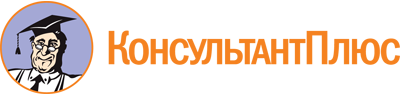 Приказ Минтруда России от 14.07.2021 N 467н
(ред. от 19.03.2024)
"Об утверждении Правил финансового обеспечения предупредительных мер по сокращению производственного травматизма и профессиональных заболеваний работников и санаторно-курортного лечения работников, занятых на работах с вредными и (или) опасными производственными факторами"
(Зарегистрировано в Минюсте России 08.09.2021 N 64932)Документ предоставлен КонсультантПлюс

www.consultant.ru

Дата сохранения: 20.06.2024
 Список изменяющих документов(в ред. Приказов Минтруда России от 02.03.2022 N 97н,от 31.05.2022 N 330н, от 15.12.2022 N 782н, от 27.02.2023 N 101н,от 19.03.2024 N 123н)Список изменяющих документов(в ред. Приказов Минтруда России от 02.03.2022 N 97н,от 31.05.2022 N 330н, от 15.12.2022 N 782н, от 27.02.2023 N 101н,от 19.03.2024 N 123н)Список изменяющих документов(в ред. Приказов Минтруда России от 31.05.2022 N 330н,от 15.12.2022 N 782н)ПЛАНфинансового обеспечения предупредительных мер по сокращению производственного травматизма и профессиональных заболеваний работников и санаторно-курортного лечения работников, занятых на работах с вредными и (или) опасными производственными факторами на 20__ годПЛАНфинансового обеспечения предупредительных мер по сокращению производственного травматизма и профессиональных заболеваний работников и санаторно-курортного лечения работников, занятых на работах с вредными и (или) опасными производственными факторами на 20__ годПЛАНфинансового обеспечения предупредительных мер по сокращению производственного травматизма и профессиональных заболеваний работников и санаторно-курортного лечения работников, занятых на работах с вредными и (или) опасными производственными факторами на 20__ год(наименование страхователя)N п/пНаименование предупредительных мерОбоснование для проведения предупредительных мер (коллективный договор, соглашение по охране труда, перечень мероприятий по улучшению условий и охраны труда)Срок исполненияЕдиницы измеренияКоличествоПланируемые расходы, руб.N п/пНаименование предупредительных мерОбоснование для проведения предупредительных мер (коллективный договор, соглашение по охране труда, перечень мероприятий по улучшению условий и охраны труда)Срок исполненияЕдиницы измеренияКоличествовсего1234567Руководитель(подпись)(подпись)(Ф.И.О.) (отчество указывается при наличии)Главный бухгалтер (при наличии)(подпись)(подпись)(Ф.И.О.) (отчество указывается при наличии)"__" _________ 20__ годМ.П. (при наличии)СОГЛАСОВАНО:Управляющий(наименование территориального органа Фонда пенсионного и социального страхования Российской Федерации)(подпись)(Ф.И.О.) (отчество указывается при наличии)"__" _________ 20__ годМ.П. (при наличии)